 Российская Федерация
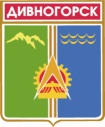 Администрация города ДивногорскаКрасноярского краяПОСТАНОВЛЕНИЕ 28.06.2016				г. Дивногорск					№ 101пО внесении изменений в постановление администрации города от 06.06.2016 № 71п «О создании координационного совета по развитию туризма в муниципальном образовании город Дивногорск»На основании письма министерства экономического развития, инвестиционной политики и внешних связей Красноярского края об участии в координационном совете по развитию туризма , руководствуясь ст.43, 53 Устава города Дивногорска:ПОСТАНОВЛЯЮ:Внести в постановление администрации города от 06. 06.  2016 №71п «О создании координационного совета по развитию туризма в муниципальном образовании город Дивногорск» изменения следующего содержания:1.1. Ввести в состав координационного совета:Благих З. Б. – генеральный директор  АО «Красноярское региональное агентство поддержки малого и среднего бизнеса и микрофинансовая организация».Портнова А.А. – начальник отдела мониторинга социально – экономического развития муниципальных образований края министерства экономического развития, инвестиционной политики и внешних связей Красноярского края.Шарыпов А. С. – начальник отдела предпринимательства министерства экономического развития, инвестиционной политики и внешних связей Красноярского края.Постановление вступает в силу в день следующим за днем его официального опубликования в газете «Огни Енисея» и подлежит размещению в сети Интернет на официальном сайте муниципального образования город Дивногорск.Контроль за исполнением настоящего Постановления оставляю за собой.Глава города 		        Е.Е.Оль